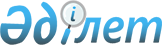 Об определении мест для размещения агитационных печатных материалов для кандидатов в Президенты Республики Казахстан, в депутаты Мажилиса Парламента Республики Казахстан и маслихатов
					
			Утративший силу
			
			
		
					Постановление акимата Тарановского района Костанайской области от 16 февраля 2011 года № 87. Зарегистрировано Управлением юстиции Тарановского района Костанайской области 17 февраля 2011 года № 9-18-130. Утратило силу постановлением акимата Тарановского района Костанайской области от 16 сентября 2015 года № 220

      Сноска. Утратило силу постановлением акимата Тарановского района Костанайской области от 16.09.2015 № 220 (вводится в действие по истечении десяти календарных дней после дня его первого официального опубликования).      В соответствии с пунктом 6 статьи 28 Конституционного Закона Республики Казахстан от 28 сентября 1995 года "О выборах в Республике Казахстан", в целях обеспечения равных прав для всех кандидатов в Президенты Республики Казахстан, в депутаты Мажилиса Парламента Республики Казахстан и маслихатов, акимат Тарановского района ПОСТАНОВЛЯЕТ:



      1. Совместно с Тарановской районной избирательной комиссией определить места для размещения агитационных печатных материалов в населенных пунктах района согласно приложению.



      2. Настоящее постановление вводится в действие по истечении десяти календарных дней после дня его первого официального опубликования.      Аким района                                А. Бондаренко      СОГЛАСОВАНО      Председатель Тарановской

      районной избирательной

      комиссии

      __________ Л. Пастушенко      Директор государственного

      учреждения "Тарановская

      районная детско-юношеская

      спортивная школа"

      Управления физической

      культуры и спорта

      Костанайской области

      _______________ Н. Транда      Главный врач государственного

      коммунального казенного

      предприятия "Тарановская

      центральная районная больница"

      ___________________ Н. Абишев

Приложение           

к постановлению акимата района  

от 16 февраля 2011 года № 87    Места для размещения агитационных печатных материалов

в населенных пунктах района      Сноска. В приложении по всему тексту на государственном языке слова "селолық", "село", "селосы" заменены соответственно словами "ауылдық", "ауыл", "ауылы" постановлением акимата Тарановского района Костанайской области от 14.02.2014 № 30 (вводится в действие по истечении десяти календарных дней после дня его первого официального опубликования).
					© 2012. РГП на ПХВ «Институт законодательства и правовой информации Республики Казахстан» Министерства юстиции Республики Казахстан
				№Наименование

населенного пунктаМеста размещений агитационных

печатных материалов1.село Асенкритовка- здание аппарата акима сельского

округа, здание дома культуры,

здание сельской библиотеки2.село Баталы- здание сельской библиотеки3.село Варваринка- здание медицинского пункта4.село Кзыл-Жар- здание медицинского пункта5.село Майлин- стенд на улице Центральная6.село Николаевка- здание школы7.село Каиндыколь- здание аппарата акима сельского

округа, здание медицинского

пункта8.село Евгеновка- здание аппарата акима села9.село Береговое- здание аппарата акима сельского

округа, здание школы10.село Нагорное- здание школы11.село Максут- здание аппарата акима сельского

округа, стенд на улице Ленина12.село Приозерное- здание аппарата акима села,

стенд возле здания аппарата акима

села, здание сельской библиотеки13.село

Красносельское- здание сельской библиотеки14.село Аятское- стенд на перекрестке улиц

Северная и Южная15.село Журавлевка- стенд на улице Школьная16.село Щербиновка- стенд на улице Центральная17.село Майское- здание аппарата акима сельского

округа, здание врачебной

амбулатории, стенд на улице

Ленина, автобусная остановка18.село Приреченское- стенд на улице Майлина19.село Елизаветинка- здание аппарата акима сельского

округа, тумба для объявлений на

улице 50 лет Октября, здание дома

культуры, здание врачебной

амбулатории20.село Набережное- здание центра досуга21.село Нелюбинка- здание аппарата акима сельского

округа, стенд возле здания

аппарата акима сельского округа22.село Барсуковка- стенд на улице Школьная23.село Новоильиновка- здание аппарата акима сельского

округа, стенд возле здания

аппарата акима сельского округа,

автобусные остановки, стенд на

улице Чапаева24.село Валерьяновка- здание медицинского пункта25.село Аксуатское- стенд на улице Центральная26.село Мирное- стенд на улице Степная27.село Притобольское- стенд на улице Центральная28.село Ленинское- стенд на улице Карьерная29.село Увальное- стенд на улице Школьная30.село Козыревка- стенд на улице Центральная31.село Богородское- стенд на улице Центральная32.село Павловка- здание аппарата акима сельского

округа, стенд возле здания

аппарата акима сельского округа,

здание медицинского пункта, стенд

на улице Центральная33.село Апановка- стенды на улицах Автобазовская

и Элеваторная34.село Корженкуль- стенд на улице Школьная35.село Тарановское- здание акимата района, здание

аппарата акима сельского округа,

стенд на улице Калинина, здание

детско-юношеской спортивной

школы, здание районной

библиотеки36.село Воронежское- стенд на улице Мира37.село Оренбургское- стенд на улице Майлина38.поселок Тобол- здание аппарата акима поселка,

здание государственного

коммунального предприятия

"Тобол", здание врачебной

амбулатории, здание дома культуры

"Думан", стенд на привокзальной

площади39.село Смайловка- здание аппарата акима села,

здание медицинского пункта, стенд

на улице Абая40.село Юбилейное- здание аппарата акима села,

стенд возле здания аппарата акима

села, стенд на улице Юбилейная.